Tutoriel saisie autorisation d’absence pour participation à congrès syndical dans 1AADIl faut maintenant cliquer sur : Compléter l’application “AA1D” sur le site de la DSDENAprès vous être identifier (initiale du prénom.nom) ou/et avoir saisi votre mot de passe (NUMEN ou mot de passe réinitialisé), cliquer sur « Saisir une demande » (onglet tout en haut à gauche)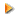  Renseigner : Période d’absence : du 2 mai (début de matinée) au 3 mai (fin d’après midi) 2019  Dans l’onglet « Autorisation d’absence », sélectionner : « Article 13.2 – organisation représentée au conseil commun de la Fonction Publique » sous le titre « Autorisation spéciale d’absence » 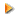  Et consulter les autres champs. (Au cas où, pour info, “Etes-vous TRBD* “ : signifie êtes-vous titulaire remplaçant brigade départementale ?”)Valider la demande et confirmer la validation. Dans la partie basse apparait alors un espace ou vous devrez fournir la convocation que nous t’avons envoyée. Sous l’onglet « Vous avez 48h pour transmettre vos justificatifs , cliquez sur « parcourir » et aller dans vos fichiers chercher la convocation en pdf pour la joindre.Cliquer alors sur « Envoyer »Et le tour est joué ! Facile, non ?Une attestation de présence vous sera délivrée lors du congrès. Contactez-nous si vous rencontrez des problèmes avec votre hiérarchie. Nous comptons sur ta présence.SyndicalementL’équipe de la section du SNUipp-FSU 45